§2063.  Hearings; appeals; stayParties interested may appear, jointly or severally, at the time of hearing before the commissioners on a petition for laying out, altering, grading or discontinuing a highway. Any such party may appeal from their decision thereon within 30 days after it has been placed on file to the Superior Court in said county, which appeal may be prosecuted by him or by any other party who so appeared. All further proceedings before the commissioners shall be stayed until a decision is made in the appellate court.The State of Maine claims a copyright in its codified statutes. If you intend to republish this material, we require that you include the following disclaimer in your publication:All copyrights and other rights to statutory text are reserved by the State of Maine. The text included in this publication reflects changes made through the First Regular and First Special Session of the 131st Maine Legislature and is current through November 1. 2023
                    . The text is subject to change without notice. It is a version that has not been officially certified by the Secretary of State. Refer to the Maine Revised Statutes Annotated and supplements for certified text.
                The Office of the Revisor of Statutes also requests that you send us one copy of any statutory publication you may produce. Our goal is not to restrict publishing activity, but to keep track of who is publishing what, to identify any needless duplication and to preserve the State's copyright rights.PLEASE NOTE: The Revisor's Office cannot perform research for or provide legal advice or interpretation of Maine law to the public. If you need legal assistance, please contact a qualified attorney.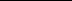 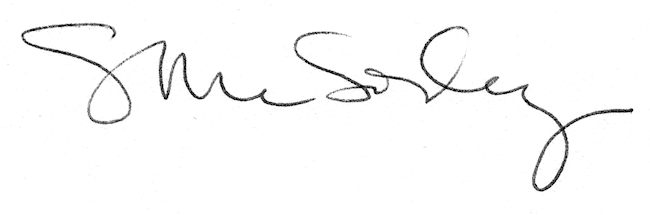 